แบบสำรวจรายชื่อนักเรียนที่มีเวลาเรียนไม่ถึง 80% และ 60% ของเวลาเรียนทั้งหมด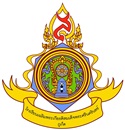 ชั้น ม. …….…. ภาคเรียนที่ ……... ปีการศึกษา ……………………...……รหัสวิชา …………..…. รายวิชา …….…………………………..…………..…………………………ชื่อครูประจำวิชา......................................................... จำนวน ………… หน่วยการเรียน จำนวนเวลาเรียน .............. คาบหมายเหตุ   จำนวนคาบที่ขาดเรียนได้สูงสุด (เทียบจากเวลาเรียน 20 สัปดาห์)ลำดับที่เลขประจำตัวชื่อ-สกุลห้องจำนวนคาบ     มีเวลาเรียนมีเวลาเรียนหมายเหตุลำดับที่เลขประจำตัวชื่อ-สกุลห้องที่ขาดเรียนไม่ถึง80%ไม่ถึง 60%หมายเหตุน.กเวลาเรียนขาดเรียนไม่เกิน(คาบ)ขาดเรียนไม่เกิน(คาบ)80%60%0.51 คาบ / สัปดาห์481.02 คาบ/ สัปดาห์8161.53 คาบ/ สัปดาห์12242.04 คาบ/ สัปดาห์16322.55 คาบ/ สัปดาห์20403.06 คาบ/ สัปดาห์24484.08 คาบ/ สัปดาห์3264